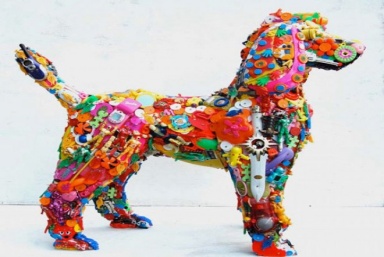 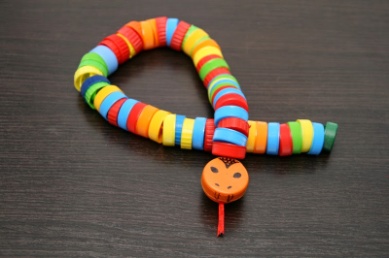 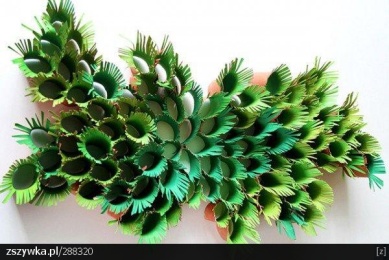 Zrób coś z niczego np. ze śmieci – jeśli chcesz możesz zrobić prawdziwe cudaUWAGA KONKURS„ŚMIECIOSZTUKA – CUDA ZE ŚMIECI”Wraz ze zbliżającym się Dniem Ziemi ogłaszam konkurs.  Ma on na celu wykorzystanie  przedmiotów które mogłyby  zaśmiecić  naszą  Ziemię do powtórnego wykorzystania.Zadaniem konkursowym jest  wykonanie  projektu  zabawki lub ozdoby ekologicznej  z dostępnych materiałów – odpadów i surowców wtórnych. Prace konkursowe zostaną zaprezentowane w korytarzu  szkoły na specjalnie zorganizowanej wystawie. Oceny prac i wyboru najciekawszych dokona nasza szkolna komisja.Konkurs zorganizowany jest dla klas o 4-8 Szkoły Podstawowej Celem konkursu jest:rozwijanie wrażliwości na problemy naszego naturalnego środowiska,zachęcanie do zbiórki odpadów,pobudzanie i rozwijanie aktywności wszystkich;Ocenie podlegać będzie:-estetyka wykonania-pomysłowość i kreatywność-praktyczność i zastosowanie-samodzielność  wykonania pracyTermin zgłaszania prac konkursowych: 22 kwietnia- Dzień Ziemii, 2024 rokuNajciekawsze  i najbardziej oryginalne prace nagrodzimy!Zbieraj – wymyślaj i twórz! Zostań prawdziwym twórcąOpiekun Konkursu Edyta Magiera